     -   تمثل النباتات الخضراء المصدر الأول للطاقة في العالم الحي لما تنتجه من مواد عضوية  .تم استخلاص صباغ نبات أخضر (الجرانیوم) بعد حله في الكحول ثم قیاس نسبة الضوء الممتصة لكل طول موجة لكل طيف من أطياف الضوء الأبيض بعد تحلیله بموشور. النتائج مبينة في الشكل ( أ) من الوثيقة (1) و في نفس الوقت قیست شدة انطلاق الأوكسجین بأطوال أمواج مختلفة و المنحنى في الشكل ( ب) من الوثیقة(1) 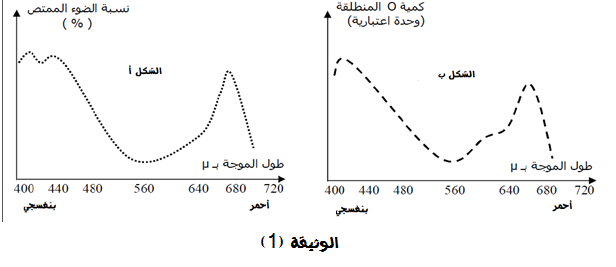     -   في إطار البحث عن العناصر الكیمیائیة التي تحتويها المادة السكرية تم قیاس درجة امتصاص ورقة نبات الجرانیوم  للغاز (س) في ظروف مختلفة ، نتائج القیاس مثلت بیانیا في الوثیقة  (2)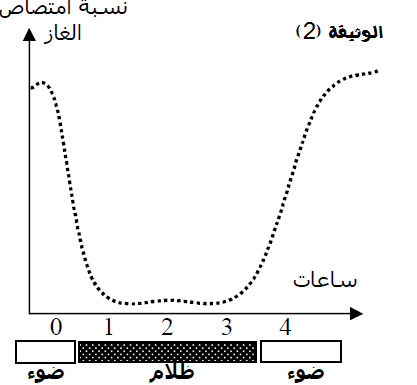 -3- حلل ثم فسر منحنى الوثیقة  (2)-4- ما هو الغاز المعني في هذه الدراسة ؟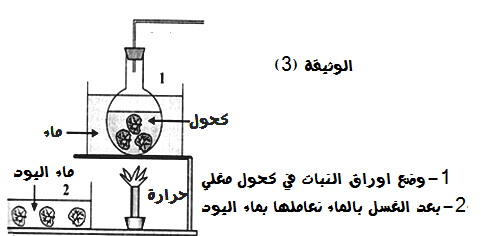 الاجابة النموذجية للفرض الأول للثلاثي الثاني في مـــــــــــادة عـــــــلوم الطبيعة و الحياةثانوية: هواري بومدين- السوافلية  السنة الدراسية: 2018- 2019الاستاذ :عدة بن عطية صلاح الدين                          الفرض الأول للثلاثي الثاني في مـــــــــــادةعـــــــلوم الطبيعة و الحياةالمستوى : السنة الأولى ج م ع تالقسم : 1 ج م ع ت 1المدة : 1 ساعةرقم الجوابالجوابالعلامة مجزئةالعلامة كاملة1تحلیل المنحنى –أ-  : المنحنى -ا - يمثل نسبة الضوء الممتص بدلالة طول الموجة حيث نلاحظ : -تكون نسبة امتصاص صباغ الیخضور للضوء عالیة مقابل الأطياف البنفسجية و الأحمراء (الأطياف الطرفية) و تنخفض عند الأطياف  النيلي و الأزرق و الأصفر و البرتقالي, و تكاد تنعدم عند الطيف الأخضر- عنوان المنحنى – أ- طیف امتصاص الیخضورتحلیل المنحنى –ب-:ا لمنحنى -ب- يمثل كمية الاكسجين المنطلقة بدلالة طول الموجة حيث نلاحظ :  تكون كمية الاكسجين المنطلقة أعظمیة مقابل الأطياف البنفسجية و الأحمراء (الأطياف الطرفية) و تنخفض عند الأطياف  النيلي و الأزرق و الأصفر و البرتقالي, و تكاد تنعدم عند الطيف الأخضر- عنوان المنحنى – ب- طیف النشاط أو العمل0.51.50.50.51.50.5052المقارنة:المنحنيين متطابقين الاستنتاج:الأطياف الأكثر امتصاصا هي الأطياف الأكثر نجاعة في عملية التركيب الضوئي11023-تحلیل المنحنى :المنحنى يمثل نسبة امتصاص الغاز (س) في ظروف مختلفة (الضوء و الظلام) حيث نلاحظ :تكون نسبة امتصاص الغاز مرتفعة في الضوء و تنخفض حتى تكاد تنعدم في الظلام-تفسیر المنحنى :يفسر ارتفاع نسبة امتصاص الغاز بقيام النبات بعملیة التركيب الضوئي التي لا تحدث إلا في الضوء و انخفاض نسبة الغاز الممتص يفسر بتوقف عملية التركيب الضوئي لغياب الضوءالاستنتاج :في وجود الضوء يقوم النبات بعملية التركيب الضوئي و من مظاهر هذه العملية هو امتصاص غاز CO20.502020.5054الغاز الممتص هو غاز co201015نضع الأوراق في كحول مغلى للتخلص من صبغة اليخضورنعامل الأوراق بماء اليود للكشف عن النشاء0101026المعلومة المستخرجة  :الورقة المعرضة للضوء تحتوي على النشاء                       بینما الورقة التي لم تتعرض للضوء لا تحتوي عليه0101027الاستنتاج:في وجود الضوء يقوم النبات الأخضر ببناء المادة العضوية و المتمثلة في النشاء  01018التوضيح:التركيب الضوئي يؤدي إلى تصنيع المادة العضوية التي تتواجد في النسغ الكامل و هو مصدر المادة الضرورية للتركيب الحيوي عند النبات0202